Namen / NameNamen / NameNamen / Name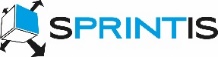 Namen / NameNamen / NameNamen / NameNamen / NameNamen / NameNamen / NameNamen / NameNamen / NameNamen / NameNamen / NameNamen / NameNamen / NameNamen / NameNamen / NameNamen / NameNamen / NameNamen / NameNamen / NameNamen / NameNamen / NameNamen / NameNamen / NameNamen / NameNamen / NameNamen / NameNamen / NameNamen / NameNamen / NameNamen / NameNamen / NameNamen / NameNamen / NameNamen / NameNamen / NameNamen / NameNamen / NameNamen / NameNamen / NameNamen / NameNamen / NameNamen / NameNamen / NameNamen / NameNamen / NameNamen / NameNamen / NameNamen / NameNamen / Name